CONFIDENTIALAPPLICATION FORMPlease complete by typing all five pages of this form in black ink.Post applied for:		Where did you see this post advertised?Personal DetailsSurname:		First Names:	Address: State of Origin: Male/Female:Religion: Marital Status:Date of Birth: Telephone Nos: 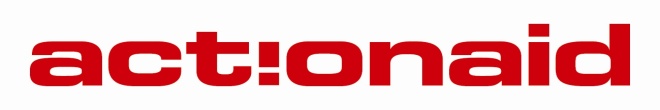 Do not attach a CV, as only the information contained in this form will be considered during the selection process.Please return this form to:Vacancy.nigeria@actionaid.org Contact telephone no(s) and convenient times for us to contact you: Email address: IMPORTANT INFORMATION - GUIDANCE NOTES ON COMPLETING APPLICATION FORMCOMPLETING THE FORMRemember - make sure your application form is well presented to create a good impression.Please type in black ink.Job Description and Person Specification - read these carefully as they list the skills, knowledge, qualifications and experience requiredThe text boxes in the “career history” section are expandable.  Take a copy of your completed form for your own referenceEducation and Professional Qualifications – AAN is primarily interested in the highest educational level you have achieved, as well as whether you have basic numeracy and literacy skills in English, which is the language in which we work.Please do not send in your CV unless specifically asked to. The application form is the only information used for the final short-listing.RETURNING THE COMPLETED FORMYour completed application form should be returned to the email address Vacancy.nigeria@actionaid.org and should arrive no later than the stated closing date. We are unable to consider late applications.Only applicants who are short -listed will be contacted.Please inform us if at any stage after submission of your form you decide not to proceed with your application.CONFIDENTIAL - Application Form – Head of Finance (Abuja)Please complete clearly and electronically and send as an attachment to Vacancy.nigeria@actionaid.org.  Vacancy closes on 10th June 2019 Personal Details(Ms/Miss/Mrs/Mr/Other)MrsQualifications / TrainingSchools, Colleges, University etc.: If offered a post with ActionAid International, you may be required to provide evidence of your qualificationsOther relevant training or short in-service courses:Please continue on a separate sheet if necessary)EmploymentPresent or most recent employer: (if appropriate)Other employment / experience (most recent first)Please include experience relevant to this post which you may have gained outside paid employment, including voluntary work Further InformationTell us how your experience, skills, knowledge and qualities make you suitable for appointment to this post.Please indicate your experience and what your actual role was in the following competency areas:References (one should be your current or most recent employer)In the event of your being offered a position with ActionAid Nigeria, we shall take up references covering the full three years preceding your start with us. Wherever possible, referees should be from the place(s) of employment, or education/training, or other establishments you have been attached to during this period. Please name at least two referees even if you have been at the same establishment for the past three years.We do not approach referees before interview, and we obtain your permission prior to contacting them.I declare that, to the best of my knowledge, the information on this form is correctDate of Application:  Position Applied for: Position Applied for: SurnameFirst Names:AddressPost Code (If Applicable)Telephone no.HomeWork (discretion will be used)email addressInstitutionFromToQualification/results CourseFromToDetailsName and address of employerDates employed From: To: DateEmployer’s Job Title:Your Job TitleSummary of dutiesCurrent / most recent salaryReason for leavingNotice RequiredEmployer’s name & addressFromToPosition held and dutiesReason for leavingCOMPETENCY 1). Technical knowledge and experience of accounting and reporting requirements peculiar to the development sector (give specific examples as applicable)COMPETENCY 2). Experience in implementing financial control systems as well as supporting audits and risk managementCOMPETENCY 3). Experience in using SUN or similar accounting systems and spreadsheetsCOMPETENCY 4). Experience facilitating and building capacity of staff, partners & relevant stakeholdersCOMPETENCY 5) Experience of Managing staff and leading teamsCOMPETENCY 6) Experience in managing donor funded projects and reporting Referee 1Referee 2NameJob TitleAddressPost CodeTelephone no.Email addressRelevant Dates of Employment with ReferenceSigned:Date: